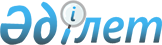 Об утверждении положения о государственном учреждении "Жанаозенский городской отдел пассажирского транспорта и автомобильных дорог"
					
			Утративший силу
			
			
		
					Постановление акимата города Жанаозен Мангистауской области от 11 ноября 2015 года № 814. Зарегистрировано Департаментом юстиции Мангистауской области от 15 декабря 2015 года № 2913. Утратило силу постановлением акимата города Жанаозен Мангистауской области от 4 ноября 2019 года № 758
      Сноска. Утратило силу постановлением акимата города Жанаозен Мангистауской области от 04.11.2019 № 758 (вводится в действие по истечении десяти календарных дней после дня его первого официального опубликования).

      Примечание РЦПИ.

      В тексте документа сохранена пунктуация и орфография оригинала.
       В соответствии с Законами Республики Казахстан от 23 января 2001 года № 148 "О местном государственном управлении и самоуправлении в Республике Казахстан" и от 1 марта 2011 года № 413-IV " О государственном имуществе", акимат города Жанаозен ПОСТАНОВЛЯЕТ:
      1. Утвердить положение о государственном учреждении "Жанаозенский городской отдел пассажирского транспорта и автомобильных дорог".
      2. Государственному учреждению "Жанаозенский городской отдел пассажирского транспорта и автомобильных дорог" (Шаудирбаев Т.) обеспечить государственную регистрацию настоящего постановления в Департаменте юстиции Мангистауской области, его официальное опубликование в информационно-правовой системе "Әділет" и в средствах массовой информации.
      3. Контроль за исполнением настоящего постановления возложить на заместителя акима города Калдыгул С.С.
      4. Настоящее постановление вступает в силу со дня государственной регистрации в органах юстиции и вводится в действие по истечении десяти календарных дней после дня его первого официального опубликования.
      "СОГЛАСОВАНО"
      Вр.и.о. руководителя ГУ
      "Жанаозенский городской отдел
      пассажирского транспорта и
      автомобильных дорог"
      Шаудирбаев Т.
      11 ноябрь 2015 год Государственное учреждение "Жанаозенский городской отдел пассажирского транспорта и автомобильных дорог" 1.Общие положения
      1. Государственное учреждение "Жанаозенский городской отдел пассажирского транспорта и автомобильных дорог" является государственным органом входит в единую систему местных исполнителных органов, уполномоченный на выполнение функций пассажирского транспорта и автомобильных дорог.
      2. Государственное учреждение "Жанаозенский городской отдел пассажирского транспорта и автомобильных дорог" осуществляет свою деятельность в соответвий с Конституцией Республики Казахстан, законами, актами Президента и Правительства Республики Казахстан и иными нормативними правовыми актами, а также настоящим Положением.
      3. Государственное учреждение "Жанаозенский городской отдел пассажирского транспорта и автомобильных дорог" является юридическим лицом в органиционно-правовой форме государственного учреждения, имеет печать и штампы со своим наимнованием на государственном языке, бланки установленного образца, а также в соответсвии с законодательством Республики Казахстан счета в органах казначейства.
      4. Государственное учреждение "Жанаозенский городской отдел пассажирского транспорта и автомобильных дорог" вступает в гражданско – правовые отношения от собственного имени.
      5. Государственное учреждение "Жанаозенский городской отдел пассажирского транспорта и автомобильных дорог" имеет право выступать стороной гражданско правовых отношений от имени государства, если оно уполномочено на это в соответвии с законодательством.
      6. Государственное учреждение "Жанаозенский городской отдел пассажирского транспорта и автомобильных дорог" по вопросам своей компотенции в устоновленным законодательством порядке принимает решения, оформляемые приказами руководителя и другими актами, предусмотренными законодательством Республики Казахстан.
      7. Структура и лимит штатной численности государственного учреждения "Жанаозенского городского отдела пассажирского транспорта и автомобильных дорог" утверждаются в соответсвии с действующим законодательством.
      8. Местонахождение юридического лица: Республика Казахстан, Мангистауская область, 130200, города Жанаозен, улица Сатпаева, здание акимата города.
      9. Полное наимнование государственного органа – на государственном языке: "Жаңаөзен қалалық жолаушылар көлігі және автомобиль жолдары бөлімі" мемлекеттік мекемесі;
      на русском языке: государственное учреждение "Жанаозенский городской отдел пассажирского транспорта и автомобильных дорог".
      10. Учредителем государственного учреждения "Жанаозенский городской отдел пассажирского транспорта и автомобильных дорог" является акимат города Жанаозен.
      11. Настоящее Положение является учредительным документом государственного учреждения "Жанаозенский городской отдел пассажирского транспорта и автомобильных дорог".
      12. Финансирование деятельности государственного учреждения "Жанаозенский городской отдел пассажирского транспорта и автомобильных дорог" осуществляется из местного бюджета.
      13. Государственному учреждению "Жанаозенский городской отдел пассажирского транспорта и автомобильных дорог" запрещается вступать в договорные отношения с субъектами предпринимательства на предмет выполнения обязанностей, являющихся функциями государственного учреждения "Жанаозенский городской отдел пассажирского транспорта и автомобильных дорог".
      Если государственному учреждению "Жанаозенскому городскому отделу пассажирского транспорта и автомобильных дорог" законодательными актами предоставлено право осуществлять приносящую доходы деятельность, то доходы, полученные от такой деятельности, направляется доход государственного бюджета. 2. Миссия, основные задачи, функции, права и обязвнности государственного учреждения "Жанаозенский городской отдел пассажирского транспорта и автомобильных дорог"
      14. Миссией государственного учреждения "Жанаозенского городского отдела пассажирского транспорта и автомобильных дорог" является: осуществлять государственную политику по использованию эффективных мероприятий направленных на развитие транспортный инфраструктурый в городе Жанаозен.
      15. Задачи: координация и организация пассажирских перевозок, ремонта и строительства автомобильных дорог, по обслуживанию, установки, содержания светофоров и дорожных знаков.
      16. Функции:
      1) осуществляет контроль по реализации планов и программ развития автодорог местного значения;
      2) выдача разрешение на размещение наружной (визуальной) рекламы в полосе отвода автомобильных дорог общего пользования;
      3) организуют регулярные внутригородские перевозки пассажиров и багажа, утверждают их маршруты, организуют и проводят конкурсы на право их обслуживания, утверждают расписания движения по маршрутам;
      4) организация работ по строительству, реконструкции, ремонту и содержанию автомобильных дорог общего пользования внутригородского и районного значения в соответствии с законодательством Республики Казахстан о государственных закупках;
      5) оказание государственных услуг;
      6) осуществляет иные функции, возложенные на отдел законодательством Республики Казахстан.
      17. Права и обязанности:
      1) на организацию и проведение конкурсов по государственным закупкам, осуществляет контроль и их исполнение;
      2) запрашивать и получать информацию от государственных органов, иных организаций и физических лиц;
      3) беспрепятственно знакомиться с документацией, относящейся к вопросам отдела, с учетом коммерческой и иной охраняемой законом тайны;
      4) вносить акиму города предложения по целям, приоритетам и стратегии развития местной транспортной инфраструктуры;
      5) принимать участие в совещаниях по вопросом формиравания городского бюджета на соотвествующий финансовый год;
      6) готовит проекты актов акимата и акима для рассмотрения на заседании акимата, составление справок, информации и докладов пределах своей компетенции;
      7) осуществлять иные права и выполнять иные обязанности, предусмотренные законодательством Республики Казахстан. 3. Организация деятельности государственного учреждения "Жанаозенский городской отдел пассажирского транспорта и автомобильных дорог"
      18. Руководство государственного учреждения "Жанаозенский городской отдел пассажирского транспорта и автомобильных дорог" осуществляется руководителем, который несет персональную ответственность за выполнение возложенных на государственное учреждение "Жанаозенский городской отдел пассажирского транспорта и автомобильных дорог" задач и осуществление им своих функций.
      19. Руководитель государственного учреждения "Жанаозенский городской отдел пассажирского транспорта и автомобильных дорог" назначается на должность и освобождается от должности акимом города, на оснавании решения конкурсной комиссии акимата города, в соответствии с законодательством о государственной службы.
      Руководитель государственного учреждения "Жанаозенский городской отдел пассажирского транспорта и автомобильных дорог" несет персональную ответственность по противодействию коррупции в государственном учреждении.
      20. Руководитель государственного учреждения "Жанаозенский городской отдел пассажирского транспорта и автомобильных дорог" имеет сотрудников, которые назначаются на должности и освобождаются от должностей в соответствии с законодаьельством Республики Казахстан.
      21. Полномочия руководителя государственного учреждения "Жанаозенский городской отдел пассажирского транспорта и автомобильных дорог":
      1) действует на принципах единоначалия и самостоятельно решает вопросы деятельности учреждения в соответствии с его компетенцией, определяемой законодательством Республики Казахстан и настоящим Положением;
      2) запрашивает и получает в установленном порядке от исполнительных органов материалы, необходимые для решения вопросов, входящих в компетенцию учреждения;
      3) созывает в установленном порядке совещания по вопросам, входящим в компетенцию учреждения, с привлечением представителей заинтересованных организаций;
      4) определяет полномочия работников учреждения;
      5) без доверенности действует от имени учреждения, представляет его интересы во всех организациях;
      6) заключает договоры;
      7) выдает доверенности;
      8) открывает банковские счета и совершает иные сделки в соответствии с законодательством;
      9) утверждает порядок и планы по командировкам, стажировкам и повышением квалификации работников;
      10) издает приказы и дает указания, обязательные для всех работников учреждения;
      11) принимает на работу и увольняет с работы работников учреждения;
      12) применяет меры поощрения и налагает дисциплинарные взыскания на работников учреждения;
      13) принимает меры по противодействию коррупции и несет за это персональную ответственность;
      14) осуществляет иные полномочия, предусмотренные законодательством Республики Казахстан.
      Исполнение полномочий первого руководителя государственного учреждения "Жанаозенский городской отдел пассажирского транспорта и автомобильных дорог" в период его отсутствия осуществляется лицом, его замещающим в соответствии с действующим законодательством. 4. Имущество государственного учреждения "Жанаозенский городской отдел пассажирского транспорта и автомобильных дорог"
      22. Государственное учреждение "Жанаозенский городской отдел пассажирского транспорта и автомобильных дорог" может иметь на праве оперативного управления обособленное имущество в случаях, предусмотренных законодательством.
      Имущество государственного учреждения "Жанаозенский городской отдел пассажирского транспорта и автомобильных дорог" формируется за счет имущества, переданного ему собственником, и иных источников, не запрещенных законодательством Республики Казахстан.
      23. Имущество, закрепленное за государственным учреждением "Жанаозенский городской отдел пассажирского транспорта и автомобильных дорог" относится к коммунальной собственности.
      24. Государственное учреждение "Жанаозенский городской отдел пассажирского транспорта и автомобильных дорог" не вправе самостоятельно отчуждать или иным способом распоряжаться закрепленным за ним имуществом и имуществом, приобретенным за счет средств, выданных ему по плану финансирования, если иное не установлено законодательством. 5. Внесение изменений и дополнений в учредительные документы государственного учреждения "Жанаозенский городской отдел пассажирского транспорта и автомобильных дорог"
      25. Внесение изменений и дополнений в учредительные документы государственного учреждения "Жанаозенский городской отдел пассажирского транспорта и автомобильных дорог" производится по решению акимата города Жанаозен.
      26. Внесенные изменения и дополнения в учредительные документы государственного учреждения "Жанаозенский городской отдел пассажирского транспорта и автомобильных дорог" регистрируются в соответствии с законодательством Республики Казахстан. 6. Реорганизация и ликвидация государственного учреждения "Жанаозенский городской отдел пассажирского транспорта и автомобильных дорог"
      27. Реорганизация и ликвидация государственного учреждения "Жанаозенский городской отдел пассажирского транспорта и автомобильных дорог" осуществляется в соответствии с законодательством Республики Казахстан.
					© 2012. РГП на ПХВ «Институт законодательства и правовой информации Республики Казахстан» Министерства юстиции Республики Казахстан
				
      Аким города

Абилов Е
Утверждено
постановлением акимата города Жанаозен
от 11 ноября 2015 года № 814